JAVNI RAZPIS ZA POKROVITELJSTVO TER FINANCIRANJE DRUGIH DRUŠTVENIH DEJAVNOSTI V OBČINI LOŠKI POTOK V LETU 2017R A Z P I S N A     D O K U M E N T A C I J AApril, 2017Na podlagi Pravilnika o pokroviteljstvu ter financiranju drugih društvenih dejavnosti v občini Loški Potok (Ur. l. RS, št. 20/2017) in Odloka o proračunu Občine Loški Potok za leto 2017 (Ur. l. RS, št. 86/16) objavlja Občina Loški PotokJAVNI RAZPIS ZA POKROVITELJSTVO TER FINANCIRANJE DRUGIH DRUŠTVENIH DEJAVNOSTI V OBČINI LOŠKI POTOK V LETU 20171. Proračunska sredstva Občine Loški Potok za pokroviteljstvo se dodeljujejo upravičencem v skladu s Pravilnikom o pokroviteljstvu ter financiranje drugih društvenih dejavnosti v občini Loški Potok.2. Upravičenci do proračunskih sredstev po tem razpisu so: fizične in pravne osebe s stalnim prebivališčem oziroma sedežem v občini; fizične in pravne osebe s stalnim prebivališčem oziroma sedežem v drugi občini, če projekt organizirajo na območju naše občine; fizične in pravne osebe s stalnim prebivališčem oziroma sedežem v drugi občini, če je njihov projekt, ki je organiziran izven občine, pomemben za občino oziroma naše občane in vključuje tudi naše občane.Posamezna fizična ali pravna oseba je za posamezni projekt praviloma lahko le enkrat upravičena do proračunskih sredstev.3. Občina je lahko pokrovitelj prireditev in dogodkov, različnih dejavnosti, priprav in izdelav snovnih ali nesnovnih stvari ali izvedb ter drugih projektov (v nadaljevanju: projekti), ki so v organizaciji fizičnih ali pravnih oseb na različnih nivojih.  Sredstva iz prvega odstavka tega člena se namenjajo za sofinanciranje projektov: ki promovirajo občino, njene prebivalce in kraje oziroma širijo njene razvojne potenciale; ki utrjujejo in promovirajo pozitivne vrednote ter prispevajo k ohranjanju naše naravne, kulturne, verske in narodnostne dediščine ter izročila; ki vzpodbujajo prostovoljstvo in udeleževanje v skupinah na različnih področjih; ki so neposredno vezana na gostovanje skupin iz sosednjih krajev in drugod iz Slovenije ter iz tujine, zlasti še na dejavnost slovenskih zamejskih in zdomskih društev; ki so neposredno vezana na medobčinsko, medregijsko in mednarodno sodelovanje; ki jih organizirajo mladi ali so namenjene koristnemu preživljanju prostega časa mladih; ki utrjujejo spoznavanje, sodelovanje in druženje med družbeno aktivnimi občani;ki so neposredno namenjena plačilu stroškov sprejema in pogostitve ob pomembnejših jubilejih, obiskih in drugih priložnostih oziroma pomoči pri organizaciji. Predmet sofinanciranja po tem pravilniku je tudi izvajanje letnih programov in rednih dejavnosti ter enkratne akcije oziroma projekti organizacij, ki niso upravičeni za sofinanciranje iz naslova drugih razpisov. Redna dejavnost organizacij se po tem pravilniku sofinancira organizacijam, ki imajo sedež v občini Loški Potok, ter organizacijam, ki nimajo sedeža v občini Loški Potok, vključujejo pa naše občane, zato se redna dejavnost lahko financira glede na število članov, ki so občani občine Loški Potok.Projekti, ki se sofinancirajo iz proračuna občine po drugih razpisih, ne morejo pridobiti sredstev po tem pravilniku. 4. Pri vrednotenju in ocenjevanju vlog prijaviteljev bo komisija upoštevala predvsem:pomen projekta za občino oziroma občane občine Loški Potok,cilje ter namene projekta, ki so jasno opredeljeni,promocijski učinek za občino,tradicionalnost,inovativnost in izvirnost (programi in projekti, ki neposredno ne posnemajo že izvedenih programov in projektov ter vsebujejo inovativen pristop),kakovost in izvedljivost projekta,medobčinski, medregijski in mednarodni pomen podprtega projekta ter vzajemnost,organizacijsko, strokovno in finančno zahtevnost projekta,sorazmernost s sofinanciranjem primerljivih projektov,vključenost občanov oz. druge zainteresirane javnosti v projekt,dosedanje sodelovanje prijaviteljev pri drugih aktivnostih, katerih (so)organizator je občina.5. Razpisana višina sredstev znaša 4.000,00 EUR. Sredstva so zajeta v Proračunu Občine Loški Potok za leto 2017 na proračunski postavki 04008 Pokroviteljstva občine.6. Na razpis za dodelitev sredstev iz tega javnega razpisa se vlagatelji prijavijo z vlogo oziroma razpisnimi obrazci, ki jih kandidati od 25. aprila 2017 dalje lahko dobijo na sedežu Občine Loški Potok, Hrib 17, 1318 Loški Potok ali na spletni strani www.loski-potok.si, kjer je objavljeno tudi besedilo javnega razpisa. Dodatne informacije lahko dobite pri Vinku Košmerlu po e-pošti vinko.kosmerl@loski-potok.si ali na telefonski številki 01/8350-108.7. Rok in način prijave: Upoštevane bodo vse pisne prijave na originalnih obrazcih z vsemi zahtevanimi prilogami, ki bodo osebno dostavljene v tajništvo občine ali prispele s priporočeno pošto na naslov Občina Loški Potok, Hrib 17, 1318 Loški Potok, najkasneje do 20. junija 2017 do 10. ure. Prijave morajo biti oddane v zaprtih ovojnicah, v zgornjem levem kotu mora biti napisan naslov pošiljatelja, v spodnjem desnem kotu pa naslov prejemnika: OBČINA LOŠKI POTOK, Hrib 17, 1318 Loški Potok. V spodnjem levem kotu mora biti pripis »NE ODPIRAJ – POKROVITELJSTVO 2017«.8. Sredstva bodo upravičencem dodeljena s sklepom župana. Z izbranimi izvajalci bo župan Občine Loški Potok sklenil pogodbo o sofinanciranju. Dodeljena proračunska sredstva se lahko porabijo samo za namen, za katerega so dodeljena, in morajo biti porabljena v letu 2017, in sicer od 01. 01. 2017 do 31. 12. 2017. V primeru, da sredstva ne bodo porabljena za namen, za katerega so bila dodeljena, oziroma če upravičenec ne izpolni obveznosti iz tega razpisa, bo občina zahtevala vrnitev le-teh skupaj z zamudnimi obresti.                                                                                                                         Župan:                                                                                                                  Ivan Benčina, l. r.NAVODILO ZA IZDELAVO PONUDBEJavni razpis za pokroviteljstvo ter financiranje drugih društvenih dejavnosti v Občini Loški Potok v letu 2017 se izvaja v skladu z določili Pravilnika o pokroviteljstvu ter financiranju drugih društvenih dejavnosti v Občini Loški Potok (Ur. l. RS, št. 20/2017).Ponudnik mora ponudbo izdelati v slovenskem jeziku. Ponudbene cene in finančni načrt morajo biti v celoti prikazani v evrih (EUR).Ponudbe morajo biti podane na ustreznih prijavnih obrazcih iz razpisne dokumentacije. Kjer ponudnik prilaga prilogo, mora biti ta jasno označena oziroma vidna. Prijavni obrazci morajo biti s strani ponudnika podpisani in žigosani, kjer je to označeno. Seznam elementov, ki jih mora predložiti ponudnik, da bo ponudba veljavna:      Obrazec 1 – PODATKI O PRIJAVITELJUObrazec v celoti izpolnijo vsi, ki kandidirajo na razpis.       Obrazec 2a - ENKRATNI PROJEKTI OZIROMA AKCIJE – POKROVITELJSTVO       Izpolnijo vsi, ki kandidirajo za enkratne projekte:ki promovirajo občino, njene prebivalce in kraje oziroma širijo njene razvojne potenciale  ki utrjujejo in promovirajo pozitivne vrednote ter prispevajo k ohranjanju naše naravne, kulturne, verske in narodnostne dediščine ter izročila; ki vzpodbujajo prostovoljstvo in udeleževanje v skupinah na različnih področjih; ki so neposredno vezana na gostovanje skupin iz sosednjih krajev in drugod iz Slovenije ter iz tujine, zlasti še na dejavnost slovenskih zamejskih in zdomskih društev; ki so neposredno vezana na medobčinsko, medregijsko in mednarodno sodelovanje; ki jih organizirajo mladi ali so namenjene koristnemu preživljanju prostega časa mladih; ki utrjujejo spoznavanje, sodelovanje in druženje med družbeno aktivnimi občani;ki so neposredno namenjena plačilu stroškov sprejema in pogostitve ob pomembnejših jubilejih, obiskih in drugih priložnostih oziroma pomoči pri organizaciji Obrazec 2b - REDNA DEJAVNOST DRUŠTEV ALI DRUGIH ORGANIZACIJRedna dejavnost se sofinancira društvom in organizacijam, ki imajo sedež v občini Loški Potok, ter organizacijam, ki nimajo sedeža v občini Loški Potok, vključujejo pa naše občane, zato se redna dejavnost lahko financira glede na število članov, ki so občani občine Loški Potok. Predmet sofinanciranja po tem pravilniku niso programi s področja ljubiteljske kulturne dejavnosti, športa ter programi humanitarnih organizacij. Obrazec izpolnijo društva in organizacije, ki izpolnjujejo navedene zahteve. Obvezna priloga k obrazcu je podrobnejši opis plana dela za leto 2017.    Obrazec 3 – IZJAVA PRIJAVITELJA O IZPOLNJEVANJU POGOJEVIzpolnijo vsi prijavitelji, ki kandidirajo na razpisu in izpolnjujejo vsaj enega od navedenih pogojev.     Obrazec 4 - VZOREC POGODBE O SOFINANCIRANJU V LETU 2017:Vsi prijavitelji izpolnijo podatke o prijavitelju v glavi vzorca pogodbe, kontaktno  osebo v 8. členu ter vzorec pogodbe na koncu podpišejo in požigosajo. S podpisom kandidati na razpisu potrdijo, da se strinjajo s pogodbo in sprejemajo pogodbene obveznosti.Razpisno dokumentacijo lahko ponudniki dobijo na sedežu Občine Loški Potok, Hrib-Loški Potok 17, 1318 Loški Potok ali na spletni strani www.loski-potok.si.Ponudniki lahko zahtevajo dodatna pojasnila v zvezi z javnim razpisom oz. razpisno dokumentacijo vse do zaključka roka za prijavo. Dodatne informacije lahko dobijo na Občini Loški Potok, Hrib-Loški Potok 17, 1318 Loški Potok, na telefonski št. 01/ 83 50 108 pri Vinku Košmerlu, ali na e-naslovu: obcina@loski-potok.si.Upoštevane bodo vse pisne prijave na originalnih razpisnih obrazcih z vsemi zahtevanimi prilogami, ki bodo prispele na sedež Občine Loški Potok. Prijave morajo biti oddane v zaprtih ovojnicah, v zgornjem levem kotu mora biti napisan naslov pošiljatelja, v spodnjem desnem kotu pa naslov: Občina Loški Potok, Hrib 17, 1318 Loški Potok in pripis v spodnjem levem kotu »NE ODPIRAJ – POKROVITELJSTVO 2017«.Rok za oddajo vloge je 20. 06. 2017 do 10. ure.Naročnik bo štel kot veljavne le tiste ponudbe, ki bodo sestavljene v skladu s pogoji iz tega razpisa. Nepopolne vloge bo možno dopolniti v roku 5 dni po prejemu obvestila komisije. V kolikor vloga ne bo dopolnjena, bo izločena iz nadaljnje obravnave.Z izbranimi izvajalci bo župan Občine Loški Potok sklenil pogodbo o sofinanciranju. Dodeljena proračunska sredstva se lahko porabijo samo za namen, za katerega so dodeljena in morajo biti porabljena v letu 2017, in sicer od 01. 01. 2017 do 31. 12. 2017. V primeru, da sredstva ne bodo porabljena za namen, za katerega so bila dodeljena, oziroma če upravičenec ne izpolni obveznosti iz tega razpisa, bo občina zahtevala vrnitev le-teh skupaj z zamudnimi obresti.OBRAZCI ZA PRIJAVO NA RAZPIS							                              Obrazec 1:NAZIV PRIJAVITELJA: ______________________________________________ NASLOV (SEDEŽ): _________________________________________________ DAVČNA ŠT.: ____________________ MATIČNA ŠT.: ____________________ ZAVEZANEC ZA DDV:     DA          NEŠT. TRANSAKCIJSKEGA RAČUNA: ___________________________________ RAČUN ODPRT PRI BANKI: ________________________________________KONTAKTNA OSEBA: _________________________ TEL.:________________ E-NASLOV: ______________________  SPLETNA STRAN: ________________ORGANIZACIJSKA OBLIKA: _________________________________________                                                                        (DRUŠTVO, KLUB, NEPROFITNA ORG. …)      PRIJAVITELJ IMA ČLANSTVO (OBKROŽI):      DA   -   NE     DATUM: __________________           ŽIG IN PODPIS: __________________                                                                             Obrazec 2 a:ENKRATNI PROJEKTI OZIROMA AKCIJE - POKROVITELJSTVONaziv projekta: ________________________________________________________Ime osebe, odgovorne za izvedbo projekta: ________________________________Kraj izvedbe projekta: Opis vsebine in program projekta:_____________________________________________________________________

_____________________________________________________________________

_____________________________________________________________________

_____________________________________________________________________

_____________________________________________________________________

_____________________________________________________________________

_____________________________________________________________________

_____________________________________________________________________

_____________________________________________________________________

__________________________________________________________________________________________________________________________________________

Projekt je namenjen (ustrezno obkroži):A/ izključno članom prijavitelja (v kolikor je prijavitelj pravna oseba),B/ projekt je odprtega tipa in je namenjen vsem zainteresiranim občanom občine        Loški Potok in tudi širšemu občinstvuC/ koristnemu preživljanju prostega časa mladihPredvideno število udeležencev: ____________________________Časovna opredelitev trajanje projekta: _______________________Finančna konstrukcija projektaOcenjena skupna vrednost projekta znaša: _______________________ EURPredvideni viri financiranja projekta:DATUM: __________________           ŽIG IN PODPIS: _______________________                                                                             Obrazec 2 b:REDNA DEJAVNOST DRUŠTEV ALI DRUGIH ORGANIZACIJPRIJAVITELJ IMA ČLANSTVO (OBKROŽI):      DA   -   NEŠTEVILO VSEH ČLANOV: _______ OD TEGA OBČANOV OBČINE LOŠKI POTOK: ______     DATUM: __________________           ŽIG IN PODPIS: __________________                                                                                  Obrazec 3:IZJAVA PRIJAVITELJA O IZPOLNJEVANJU POGOJEVIzjavljamo, da kot prijavitelj izpolnjujem/-o pogoje za upravičenca v skladu z določbami Pravilnikom o pokroviteljstvu ter financiranje drugih društvenih dejavnosti v občini Loški Potok (Ur. l. RS, št. 20/2017), s tem da (ustrezno obkroži):sem/smo fizična oz. pravna oseba s stalnim prebivališčem oz. sedežem v Občini Loški Potok;sem/smo fizična oz. pravna oseba s stalnim prebivališčem oz. sedežem v drugi občini, projekt pa se organizira na območju Občine Loški Potok; sem/smo fizična oz. pravna oseba s stalnim prebivališčem oz. sedežem v drugi občini, projekt, ki je organiziran oziroma se izvaja izven občine Loški Potok pa je pomemben tudi za občino Loški Potok oziroma njene občane in vključuje tudi občane občine Loški Potok.DATUM: __________________           ŽIG IN PODPIS: _______________________                                                                                  Obrazec 4:POGODBA O SOFINANCIRANJU V LETU 2017 (vzorec pogodbe)OBČINA Loški Potok, Hrib-Loški Potok 17, 1318 Loški Potok, ki jo zastopa župan Ivan Benčina (v nadaljevanju: sofinancer)in_________________________________________________, ki ga za zastopa ______________________________________________________(v nadaljevanju izvajalec)skleneta naslednjoP O G O D B OO SOFINANCIRANJU V LETU 20171. členPogodbeni stranki ugotavljata, da:je sofinancer v 2. številki občinskega glasila ODMEVI in na spletni strani Občine Loški Potok objavil »Javni razpis za pokroviteljstvo ter financiranje drugih društvenih dejavnosti v Občini Loški Potok v letu 2017«,da je izvajalec dne _______________ podal prijavo na javni razpis, v kateri je vsebinsko opredelil projekt in prikazal predvideno finančno konstrukcijo projekta,da so bila izvajalcu odobrena sredstva iz proračuna Občine Loški Potok za namene izvedbe prijavljenega projekta oziroma programa.2. člen S to pogodbo se sofinancer zavezuje k sofinanciranju, izvajalec pa k izvedbi naslednjega projekta oziroma programa: __________________________________________________________________________.3. členSofinancer se zavezuje izvajalcu zagotoviti sredstva iz proračuna Občine Loški Potok za izvedbo projekta, opredeljenega v 2. členu te pogodbe, v skupni višini ___________ EUR v bruto znesku. Sredstva so zagotovljena v proračunu občine na proračunski postavki 04008 Pokroviteljstva občine.Sofinancer bo finančna sredstva izvajalcu nakazal v enkratnem znesku, v 30-ih dneh po sklenitvi pogodbe, na transakcijski račun izvajalca, št. TRR: _________________________, odprt pri banki _______________________.4. členIzvajalec se zavezuje, da bo projekt oziroma program, naveden v 2. členu te pogodbe, v celoti izvedel v letu 2017 oziroma najkasneje do 31. 12. 2017 in da bo finančna sredstva zakonito in gospodarno porabil izključno za namen, za katerega so mu bila podeljena.5. člen Izvajalec je dolžan naročniku omogočiti nadzor nad izvajanjem programov, opredeljenih s to pogodbo. Pogodbeni stranki sta soglasni, da v kolikor izvajalec ne ravna v skladu s pogodbo, predvsem pa koristi sredstva v nasprotju z določili te pogodbe, lahko naročnik zahteva vračilo danih sredstev skupaj z zamudnimi obrestmi po zakonski stopnji.6. členIzvajalec je dolžan pri vseh javnih naznanilih v zvezi z aktivnostjo oziroma v svojih promocijskih gradivih na vidnem mestu in na primeren način objaviti, da projekt oziroma program sofinancira  Občina Loški Potok in na pobudo naročnika brezplačno tudi sodelovati na občinskih prireditvah.7. člen Izvajalec je dolžan v času veljavnosti te pogodbe takoj pisno obvestiti sofinancerja, če nastopijo okoliščine, ki utegnejo vplivati na vsebinsko ali časovno izvedbo aktivnosti ter predlagati ustrezno spremembo oz. dopolnitev pogodbe. Vse spremembe in dopolnitve te pogodbe se dogovorijo v pisnem dodatku k tej pogodbi.8. člen Za izvedbo pogodbe je s strani občine zadolžen Vinko Košmerl, s strani izvajalca pa _______________.9. členPogodbeni stranki sta soglasni, da se bosta obveščali o vseh dejstvih, ki so pomembna za izvajanje te pogodbe. 10. členPogodbeni stranki sta soglasni, da bosta morebitne spore reševali sporazumno, v nasprotnem primeru bo spore reševalo stvarno in krajevno pristojno sodišče.11. členTa pogodba je sestavljena v treh enakih izvodih, od katerih prejme sofinancer dva izvoda, izvajalec pa enega in prične veljati, ko jo podpišeta obe pogodbeni stranki. Datum: Številka: Izvajalec:                                                                                   Sofinancer:____________________________				                Občina Loški Potok___________________________				               Župan Ivan BenčinaOBČINALOŠKI POTOKHrib 171318 Loški PotokTel.:  01-8350-100Fax: 01-8350-102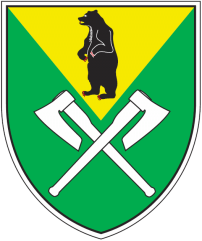 PODATKI O PRIJAVITELJU Lastna sredstva prijavitelja EURDonacije fizičnih oz. pravnih osebEURPrispevki uporabnikov ali članarinaEURPričakovana sredstva tega razpisa EURPrispevki ostalih občinEUROstalo:_____________________________EURSkupaj EURKOMU JE PROGRAM NAMENJEN (ciljne skupine): a/ SAMO ČLANOM DRUŠTVA OZIROMA ORGANIZACIJE     b/ ŠIRŠI JAVNOSTI OZIROMA DRUGO (navesti komu): ___________________________________________________TRAJANJE IZVAJANJA (terminsko od-do, kolikokrat na teden oz. mesec): ___________________________________________________ALI SE JE PROGRAM IZVAJAL ŽE V PRETEKLIH LETIH? (obkroži)   DA   -   NELETNI OBSEG SREDSTEV PROGRAMA:               ___________________ €VIRI SREDSTEV:              LASTNA SREDSTVA, SPONZORJI, DONATORJI      ___________________ €PRISPEVKI UPORABNIKOV IN ČLANARINE            ___________________ € SRED. DRŽAVNEGA PRORAČUNA (ministrstvo ipd.) ___________________ €OBČINSKI PRORAČUNI DRUGIH OBČIN                 ___________________ €OBČINA LOŠKI POTOK – NA OSNOVI TE PRIJAVE       __________________ €OSTALO: ______________________________        ___________________ €PRILOGA:Podrobnejši opis plana dela, namen  oz. cilj programa, navedba sodelujočih, …